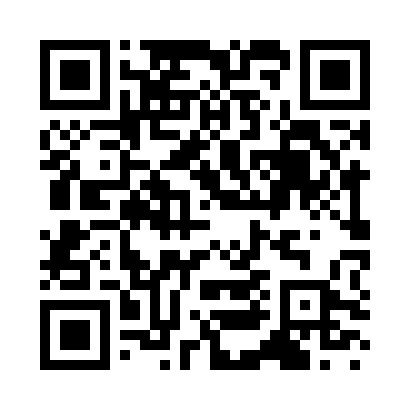 Prayer times for Alfiano Natta, ItalyMon 1 Apr 2024 - Tue 30 Apr 2024High Latitude Method: Angle Based RulePrayer Calculation Method: Muslim World LeagueAsar Calculation Method: HanafiPrayer times provided by https://www.salahtimes.comDateDayFajrSunriseDhuhrAsrMaghribIsha1Mon5:257:071:316:007:559:312Tue5:237:051:316:017:579:333Wed5:217:031:306:027:589:344Thu5:197:021:306:037:599:365Fri5:167:001:306:048:009:386Sat5:146:581:296:048:029:397Sun5:126:561:296:058:039:418Mon5:106:541:296:068:049:439Tue5:086:521:296:078:069:4410Wed5:056:511:286:088:079:4611Thu5:036:491:286:098:089:4712Fri5:016:471:286:108:099:4913Sat4:596:451:286:108:119:5114Sun4:566:441:276:118:129:5315Mon4:546:421:276:128:139:5416Tue4:526:401:276:138:149:5617Wed4:506:381:276:148:169:5818Thu4:476:371:266:148:1710:0019Fri4:456:351:266:158:1810:0120Sat4:436:331:266:168:1910:0321Sun4:416:321:266:178:2110:0522Mon4:386:301:266:188:2210:0723Tue4:366:281:256:188:2310:0924Wed4:346:271:256:198:2510:1025Thu4:326:251:256:208:2610:1226Fri4:296:231:256:218:2710:1427Sat4:276:221:256:218:2810:1628Sun4:256:201:256:228:3010:1829Mon4:236:191:246:238:3110:2030Tue4:206:171:246:248:3210:22